Осторожно, дорога! Памятка и презентация о правилах дорожного движения Дорожно-транспортные происшествия  с участием детей происходит в результате их непродуманных действий: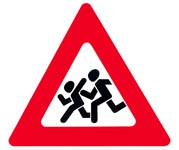 переход через проезжую часть вне установленных для перехода мест;неподчинение сигналам светофора;игры на проезжей части и ходьба по ней.Каждый взрослый человек задается вопросом: как можно уберечь детей от необдуманных действий на дороге,  как не допустить рост ДТП с участием школьников?В целях углубления  знаний учащихся о правилах дорожного движения, формирования представлений школьников о безопасности дорожного движения при передвижении по улицам и дорогам, а также воспитания  навыков выполнения основных правил поведения учащихся на улице, дороге, предупреждения детского дорожно-транспортного травматизма в нашей гимназии ведется обучение Правилам дорожного движения.Наряду с традиционными классными часами   проводятся и необычные занятия: беседы, игры, выступления самих учащихся, конкурсы,  зарисовки ситуаций на дорогах, выставки рисунков, оформление стендов по Правилам дорожного движения, создание презентаций и видеороликов.Обучение Правилам дорожного движения стало частью учебно-воспитательной работы гимназии. При этом важнейшими условиями обучения  являются регулярность занятий, их непрерывность, преемственность и систематичность.Дорогие ребята!Помните и выполняйте правила движения! Умейте не только видеть, но и слышать улицу. Обращайте внимание на сигналы автомобиля (указатели поворота, заднего хода, тормоза). Контролируйте свои движения: поворот головы для осмотра дороги, остановку для пропуска автомобиля.Во всех странах мира дети стараются никогда не нарушать Правила дорожного движения, потому что правильное поведение на дорогах - показатель культуры человека!